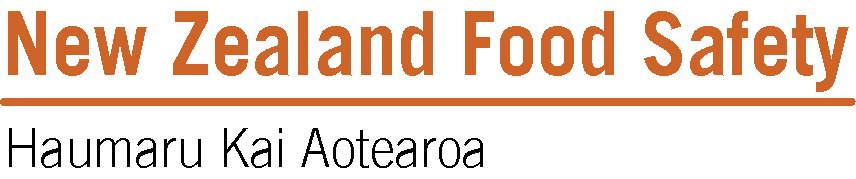 Data Assessment Report forAgricultural Chemicals: EfficacyFor new applications, complete this entire form.For variation applications, complete the relevant sections.Do not use this form if no data provided to support the claims.  If an expert opinion for a particular aspect is required (over and above your own area of expertise), include the expert’s written opinion with your report. Summary of Trials* If the condition being treated includes a large number of species, you may insert a more general description (e.g. annual broadleaf weeds)IdentityIdentityIdentity1.1Applicant1.2Trade name1.3Active ingredient(s)1.3Registration number (if known)1.4Application typeProposed use pattern Proposed use pattern Proposed use pattern Proposed use pattern ProposedCurrent (if applicable)2.1Target crop2.2Pests treated2.3Application method(s)2.4Application rate(s)2.5Application timing(s)2.6Withholding periodRisk assessment Guidance as to the content of your assessment is provided in the boxes below. Please replace the guidance with your assessment as you work through the form. Risk assessment Guidance as to the content of your assessment is provided in the boxes below. Please replace the guidance with your assessment as you work through the form. Risk assessment Guidance as to the content of your assessment is provided in the boxes below. Please replace the guidance with your assessment as you work through the form. Risk assessment Guidance as to the content of your assessment is provided in the boxes below. Please replace the guidance with your assessment as you work through the form. 3.1EfficacyEfficacySummarise the data provided.  Comment on whether the efficacy information is appropriate and supports the claims.  Note if extrapolation from overseas data and/or crop/pest is required then comment on whether the rationale presented by the applicant is sufficient.  3.2Crop toleranceCrop toleranceSummarise the data provided.  Comment on whether or not the product causes plant safety or crop tolerance problems.For herbicides, has plant back been considered? 3.3Pest resistancePest resistanceIndicate appropriateness or otherwise of a pest resistance management strategy for the product.  If the label already proposes one, comment on its suitability.3.4Good agricultural practiceGood agricultural practiceGood agricultural practice3.4.1RatesAre the product application rates appropriate (e.g. effective without being excessive)?  If specific water rates or use with surfactants or other products are proposed, are these supported by data or other information?Are the product application rates appropriate (e.g. effective without being excessive)?  If specific water rates or use with surfactants or other products are proposed, are these supported by data or other information?3.4.2TimingIs the proposed timing appropriate?Consider:Do applications target the critical times for the pest(s)/weed(s)/disease being controlled? Are they made at the appropriate crop stage(s)? If an application interval is being proposed, is it appropriate?Is the application method appropriate?Does timing fit in with common grower practices? If not, is the deviation acceptable?  Explain.If a plant back interval is required for herbicides, does this fit with common grower practices? Is the proposed timing appropriate?Consider:Do applications target the critical times for the pest(s)/weed(s)/disease being controlled? Are they made at the appropriate crop stage(s)? If an application interval is being proposed, is it appropriate?Is the application method appropriate?Does timing fit in with common grower practices? If not, is the deviation acceptable?  Explain.If a plant back interval is required for herbicides, does this fit with common grower practices? 3.4.3Withholding periodIs the proposed withholding period appropriate/practical with regard to the proposed use? Consider:If the proposed withholding period is stated as a specific growth stage (e.g. apply up to first flower), give an indication of the minimum and maximum pre-harvest interval (in days). Will the last application provide the required level of protection up to harvest, without being applied unnecessarily after this point?Does it fit with common grower practices (e.g. If a crop requires harvest daily does the proposed withholding period fit with this)? If not, is the deviation acceptable? Explain.Note: data assessors are not expected to comment on the withholding period in relation to residues in this report.Is the proposed withholding period appropriate/practical with regard to the proposed use? Consider:If the proposed withholding period is stated as a specific growth stage (e.g. apply up to first flower), give an indication of the minimum and maximum pre-harvest interval (in days). Will the last application provide the required level of protection up to harvest, without being applied unnecessarily after this point?Does it fit with common grower practices (e.g. If a crop requires harvest daily does the proposed withholding period fit with this)? If not, is the deviation acceptable? Explain.Note: data assessors are not expected to comment on the withholding period in relation to residues in this report.3.4.4Cross referencesComment on whether there are products with similar claims that can be cross-referenced to, or comment on the appropriateness of the applicant’s request to cross-reference to other products.Comment on whether there are products with similar claims that can be cross-referenced to, or comment on the appropriateness of the applicant’s request to cross-reference to other products.3.4.5Directions for UseAre the proposed Directions for Use relevant and practical? Are the proposed Directions for Use relevant and practical? ConformanceComment on whether the information provided, including experimental methods, trial design, and statistical analysis, is of a sufficient standard to support the conclusions drawn. Identify and discuss any issues that may have affected the results. Has the applicant addressed any areas of non-conformance? If so, discuss.Recommendations of the data assessorRecommendations of the data assessorSupporting information/
Good Agricultural PracticeIndicate whether the information supports or does not support the proposed claims. Can label directions be considered consistent with GAP?  Base comments in this section on the data provided by the applicant as well as any expert knowledge.If there is more than one active ingredient in the formulation, ensure all active ingredients are considered.Justification must be provided for all conclusions/recommendation.Other comments/issuesFor example, are there issues the ACVM Group should be aware of that are not identified in the information provided by the applicant?Label amendmentsDoes the label contain sufficient information to allow appropriate use?  If not, indicated any amendments required.Advice to applicantFor example, guidance on:deficiencies that need to be addressed before submitting the application for regulatory appraisalimprovements for future submissions.Assessor's nameSignatureListing status (delete 2 options)ListedProvisionally listedNot listedIf listed, what are your listed areas of expertise? Date signedTrial no. + dossier refLocation/Study siteCropTarget pest/disease/weed*No. of applications and rateWater rateTimingApplication methode.g.TR-01-07Volume II, pg 11